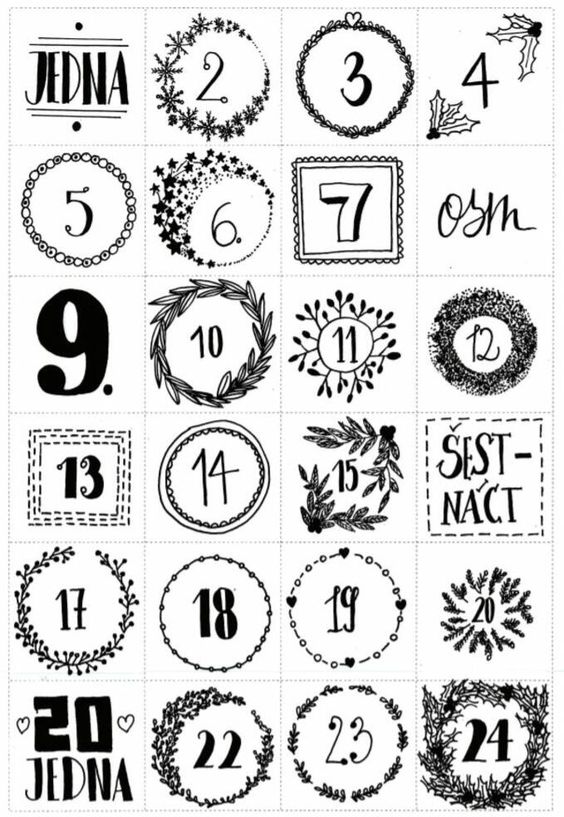 Podívej se na nejoblíbenější vánoční pohádku.Udělej někomu radost.Uvař si horkou čokoládu nebo kakao a udělej si domácí pohodu.Vypni veškerou elektroniku a užij si půl hodiny při svíčkách.Vymysli básničku, která obsahuje slova šupina, baňka, stromeček.Vyfoť s někým srandovní vánoční fotku.Zjisti od rodičů (prarodičů) jaké měli tradice, když byli malí a jednu z nich udělej.Zazpívej u stromečku koledu.Udělej dobrý skutek.Zajdi se do kostela podívat na Betlém.Udělej vánoční pozdrav pro někoho, kdo nikoho nemá.Vyzdob byt vánočními dekoracemi.Nazdob strom pro zvířátka.Pozoruj noční oblohu.Ukliď si pokoj.Vyřaď nenošené oblečení a daruj věci na charitu.Nakrm ptáčky.Udělej rodině malé sladké dárečky, překvap je.Vytvoř vánoční svíci.Přečti si oblíbenou vánoční knihu.Sežeň jmelí a pověs ho nad dveře.Daruj vánoční cukroví někomu starému, kdo žije sám.Pomoz někomu.Udělej někomu radost.